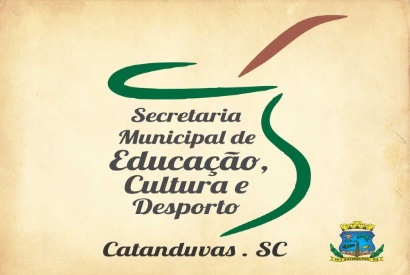 2º ANOPROFESSORA: MARILENE APARECIDA DE OLIVEIRA ATIVIDADES DE ARTESCORES PIMÁRIAS E SECUNDÁRIAS.QUAIS SÃO AS CORES PRIMÁRIAS E AS SECUNDÁRIAS?CORES PRIMÁRIAS: SÃO AS CORES PURAS, OU SEJA, O VERMELHO, AZUL E AMARELO. CORES SECUNDÁRIAS: É A UNIÃO DE DUAS CORES PRIMÁRIAS, POR EXEMPLO, VERDE (AZUL E AMARELO), LARANJA (AMARELO E VERMELHO) E ROXO OU VIOLETA (VERMELHO E AZUL).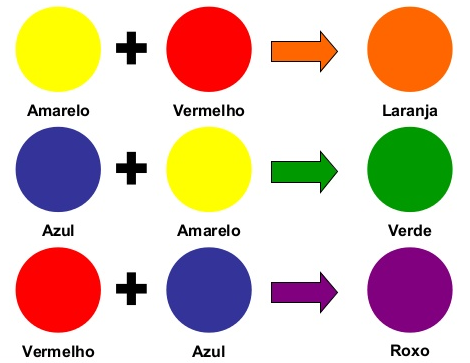 ATIVIDADEPINTE O DESENHO ABAIXO UTILIZANDO AS CORES PRIMÁRIAS E SECUNDÁRIAS.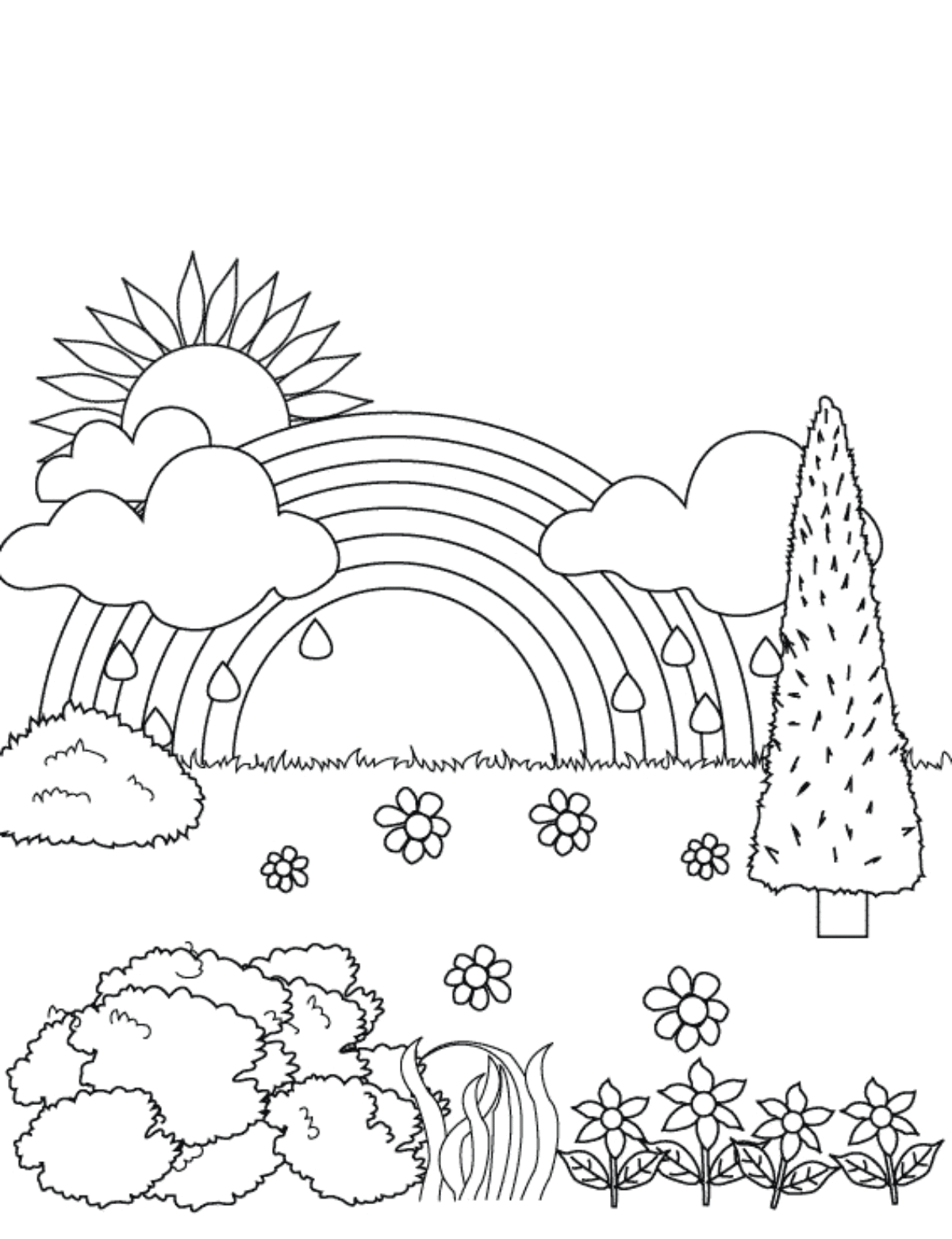 